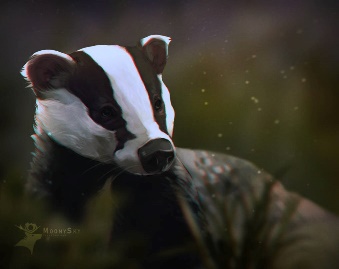 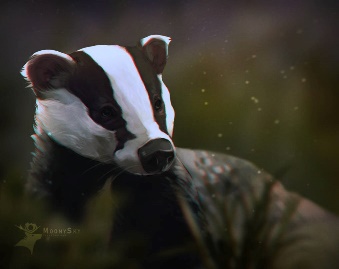 Badgers Blog March 20th-24th 2023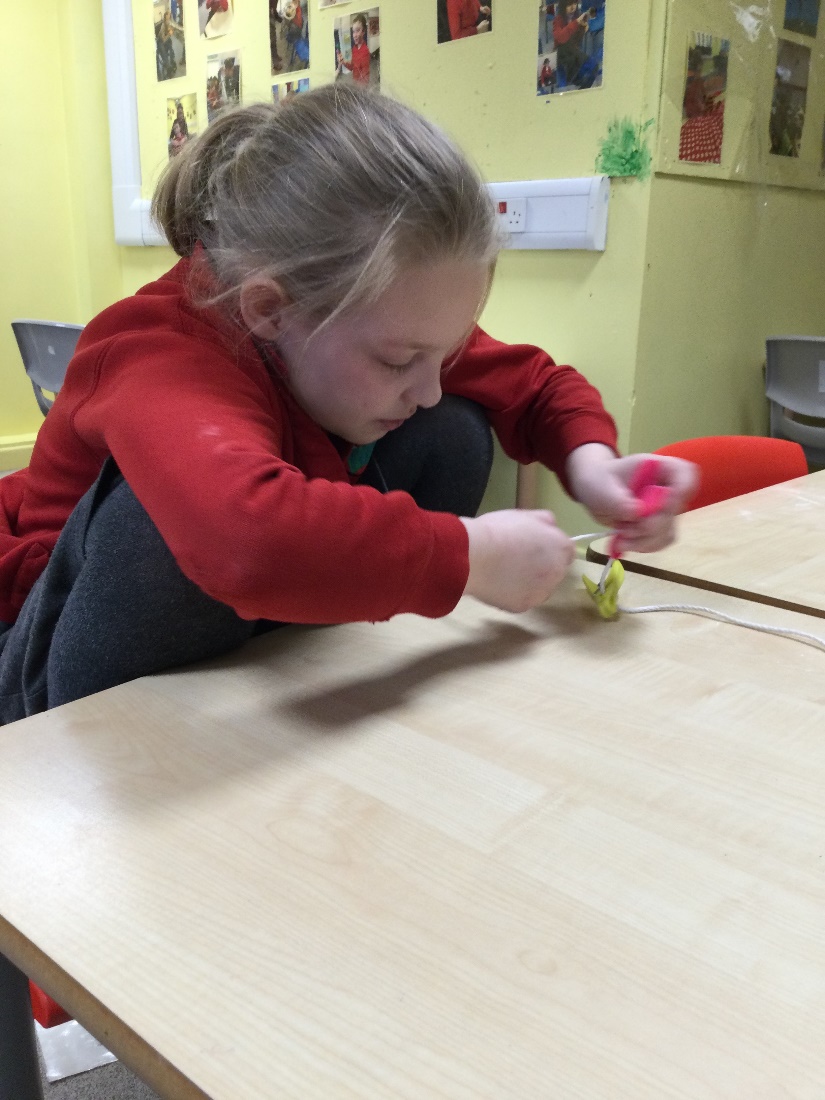 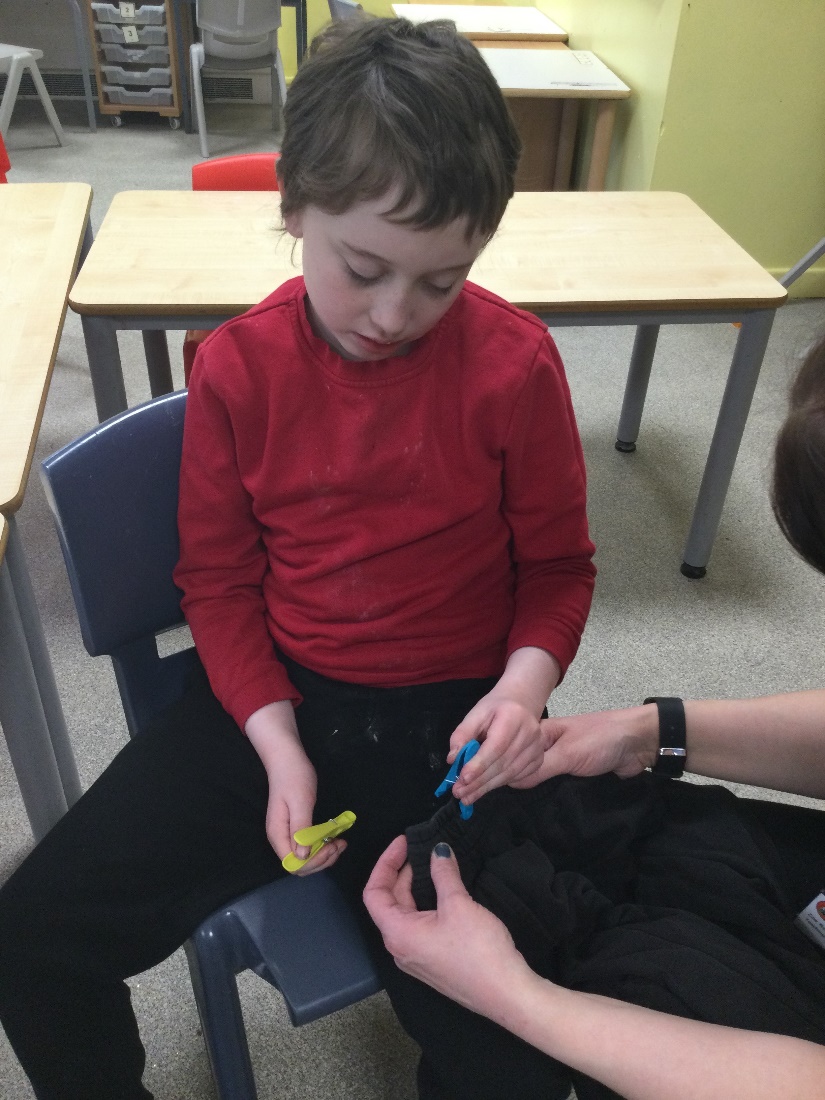 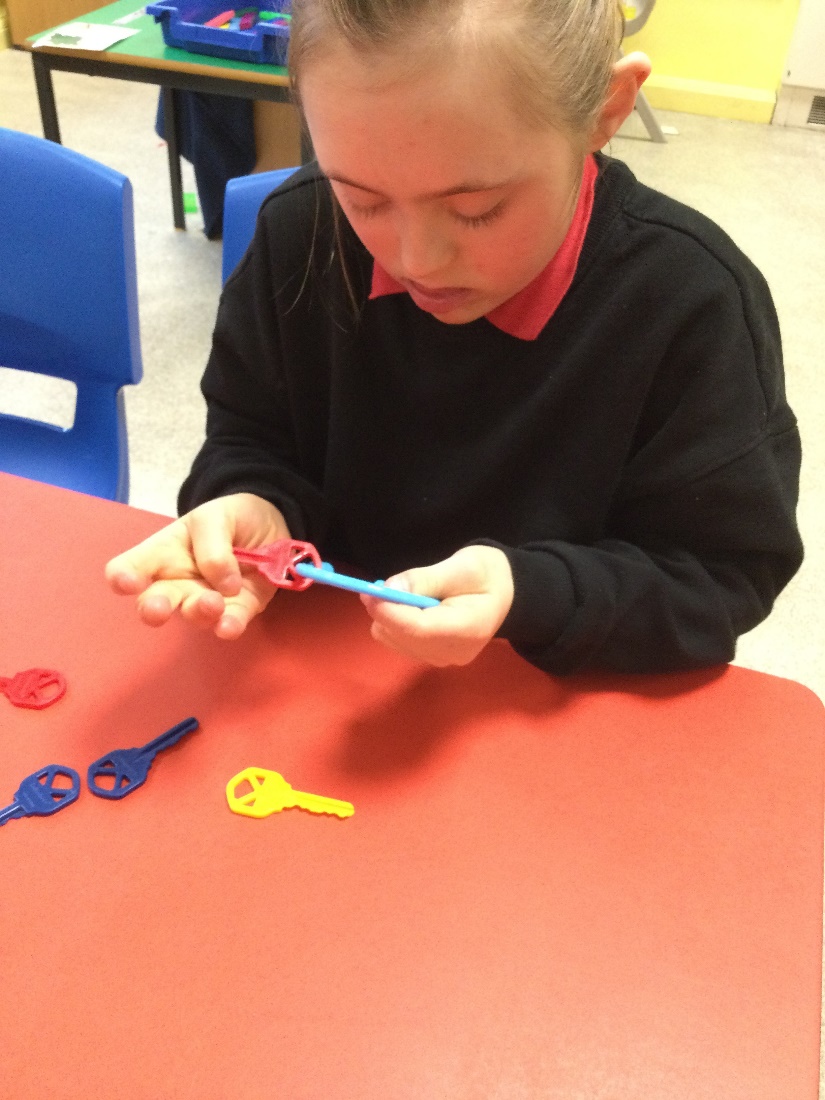 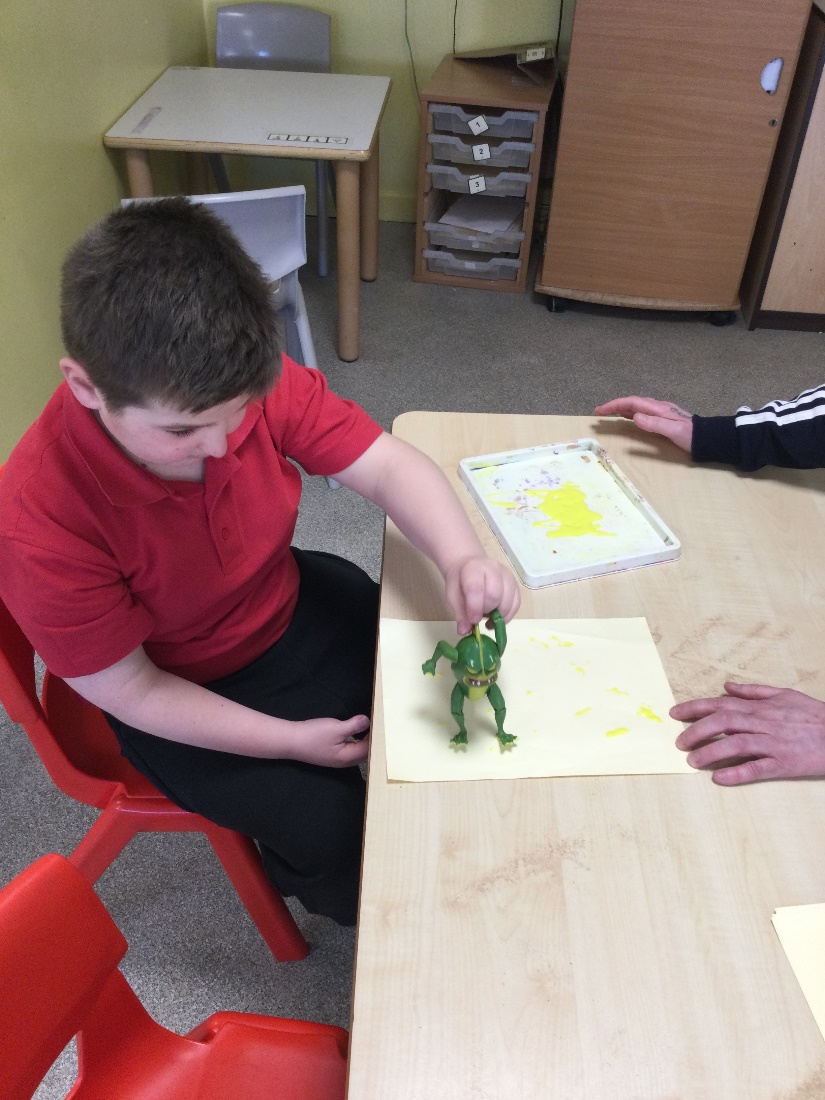 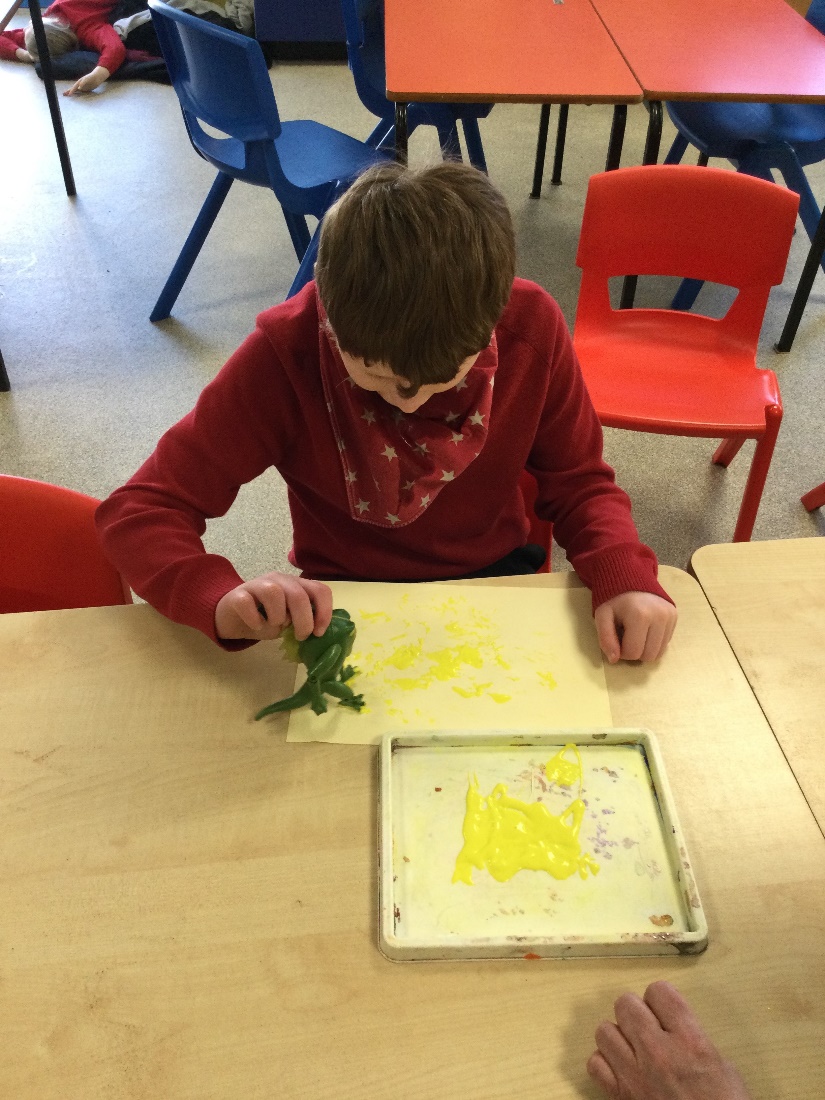 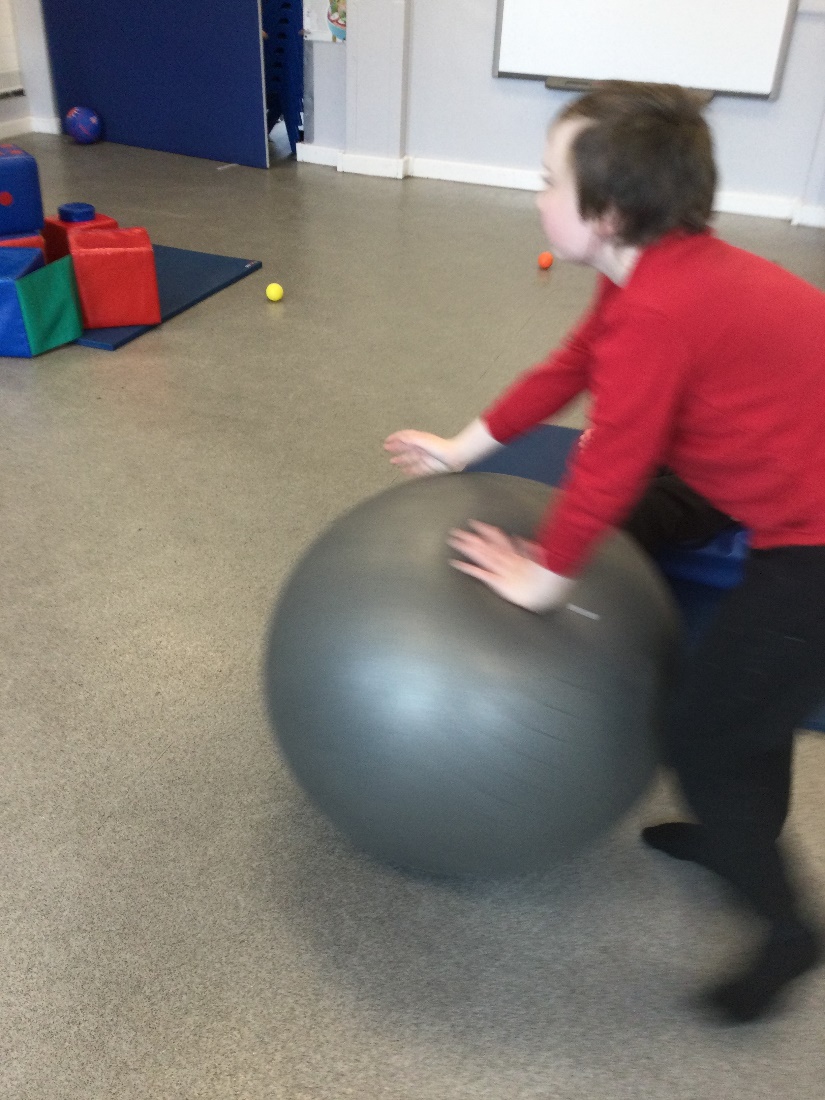 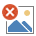 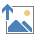 MondayThis morning we started with phonics, then we practiced our fine motor skills followed by reading. Afterwards we enjoyed listening to our story ‘Stone soup’ with sensory props followed by math's where we have been exploring 3D shapes, in the afternoon some of us went swimming.TuesdayThis morning we shared our story Stone soup, this was lots of fun the wolf was not too keen on how much salt mother hen put in the soup!!  Afterwards we continued to explore 3D shapes in math. In the afternoon we enjoyed science. This week we looked at domestic pets., afterwards we had PE this week and we continued to practice our ball skills.WednesdayThis morning we had fun working with Ann from Busy Bodies exploring the sensory equipment, afterwards we had math's, today we continued to explore 3D shapes do they roll? Do they slide? in the afternoon some of us went swimming whilst the rest of us did some reading.ThursdayThis morning we enjoyed reading, afterwards we had maths today we used the soft play 3D shapes to see if we can roll and slide them, in the afternoon we had history exploring old and new types of food.FridayThis morning we started with reading afterwards we enjoyed practicing our first aid skills again - In the afternoon after such a busy week we enjoyed choice time.